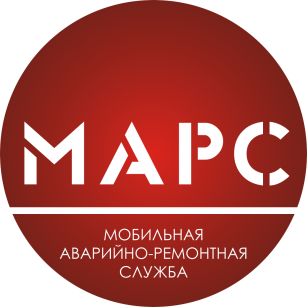         ООО «Мобильная Аварийно-Ремонтная Служба»Договор управления многоквартирным домом, расположенным по адресу: Белгородская область, Яковлевский район, г. Строитель, ул. Конева, д. 6Договор управления многоквартирным домом, расположенным по адресу: Белгородская область, Яковлевский район, г. Строитель, ул. Конева, д. 6г. Строитель                                                                                                    «01» августа 2020г.      ООО «Мобильная Аварийно-Ремонтная Служба» (ИНН 3123356348, ОГРН 1143123020677), в лице директора Крякова Артема Викторовича, действующего на основании Устава, именуемое в дальнейшем «Управляющая организация», и ____________________________________________________________________________, (фамилия, имя, отчество гражданина, наименование юридического лица)являющийся собственником квартиры № __________ (нежилого помещения/комнаты в коммунальной квартире), общей площадью ________ кв.м, жилой площадью ________ кв.м., доли в праве__________ (далее – Собственник), многоквартирного дома, расположенного по адресу: Белгородская область, г. Строитель, ул. Конева, д. 6 (далее – МКД), на основании ____________________________________________________________                                                            (документ, устанавливающий право собственности на жилое / нежилое помещение)№___________________________________________________________________________________________________________________________ от «___»____________г, выданного _____________________________________________________________________________                                                                       (наименование органа, выдавшего, заверившего или зарегистрировавшего документы)                                                                                    (наименование органа, выдавшего, заверившего или зарегистрировавшего документы)или представитель Собственника в лице___________________________________________,                                                                                                         (должность, фамилия, имя, отчество представителя)действующего в соответствии с полномочиями, основанными на_____________ _____________________________________________________________________________,(наименование федерального закона, акта уполномоченного на то государственного органа либо доверенности, оформленной в соответствии с требованиями п. 5 и 6 ст. 185, ст. 186 ГК РФ или удостоверенной нотариально)(далее - Стороны), руководствуясь ст. 162 Жилищного кодекса РФ, заключили настоящий Договор управления многоквартирным домом (далее - Договор) о нижеследующем.1. Общие положения1.1. Договор заключен на основании Протокола  конкурса по отбору управляющей организации для управления многоквартирным домом от « 23 » июня  2020 г. №___________________. 1.2. Условия настоящего Договора являются одинаковыми для всех Собственников помещений в МКД.1.3. При выполнении условий настоящего Договора Стороны руководствуются Конституцией РФ, Гражданским кодексом РФ, Жилищным кодексом РФ, Правилами содержания общего имущества в многоквартирном доме и Правилами изменения размера платы за содержание жилого помещения в случае оказания услуг и выполнения работ по управлению, содержанию и ремонту общего имущества в многоквартирном доме ненадлежащего качества и (или) с перерывами, превышающими установленную продолжительность, утвержденными постановлением Правительства РФ от 13.08.2006 г. № 491, Правилами предоставления коммунальных услуг собственникам и пользователям помещений в многоквартирных домах и жилых домов, утвержденными постановлением Правительства РФ от 06.05.2011 г. № 354, Правилами осуществления деятельности по управлению многоквартирными домами, утвержденными постановлением Правительства РФ от 15.05.2013 г. № 416, Правилами и нормами технической эксплуатации жилищного фонда, утвержденными постановлением Госстроя РФ                     от 27.09.2003 г. № 170, Минимальным перечнем услуг и работ, необходимых для обеспечения надлежащего содержания общего имущества в многоквартирном доме, утвержденным постановлением Правительства РФ от 03.04.2013 г. № 290, иными положениями гражданского и жилищного законодательства РФ.2. Предмет договора2.1. Управляющая организация по заданию Собственника в течение согласованного настоящим Договором срока и в полном соответствии с требованиями нормативно-правовых актов Российской Федерации и Белгородской области, в том числе указанных в п. 1.3. настоящего Договора, за плату обязуется оказывать услуги и выполнять работы по надлежащему содержанию и ремонту общего имущества в МКД (Приложение № 2), а также осуществлять иную направленную на достижение целей управления МКД деятельность. 2.2. Коммунальные услуги предоставляются Собственнику в соответствии с Правилами предоставления коммунальных услуг собственникам и пользователям помещений в многоквартирных домах и жилых домов, утвержденными постановлением Правительства РФ от 06.05.2011 г. № 354.3. Права и обязанности Сторон3.1. Управляющая организация обязана:3.1.1. Осуществлять управление общим имуществом МКД, оказывать услуги и выполнять работы по содержанию и ремонту общего имущества МКД в соответствии с Перечнем работ и услуг по содержанию общего имущества (Приложение № 2). В случае оказания услуг и выполнения работ ненадлежащего качества Управляющая организация обязана устранить все выявленные недостатки за свой счет.      3.1.2. Ежегодно на основании актов осеннего и весеннего осмотров подготавливать план текущего ремонта общего имущества МКД в порядке, отраженном в Приложении № 6.3.1.3. Проводить текущий ремонт общего имущества МКД в соответствии с утвержденным планом текущего ремонта общего имущества МКД, (период 3-5 лет, Постановление Госстроя РФ от 27.09.2003г. № 170).3.1.4. На основании отдельных договоров обеспечивать выбор на конкурсной основе, исполнителей услуг и работ по предоставлению дополнительных услуг на условиях, наиболее выгодных для собственников помещений в МКД в соответствии с требованиями постановления Правительства РФ от 15.05.2013 г. № 416 «О порядке осуществления деятельности по управлению многоквартирными домами».3.1.5. Не реже чем один раз в год разрабатывать и доводить в течение 1 квартала текущего года до сведения собственников помещений в многоквартирном доме предложения о мероприятиях по энергосбережению и повышению энергетической эффективности, которые возможно проводить в многоквартирном доме, с указанием расходов на их проведение, объема ожидаемого снижения используемых энергетических ресурсов и сроков окупаемости предлагаемых мероприятий.3.1.6. Обеспечить круглосуточное аварийно-диспетчерское обслуживание МКД, в том числе путем заключения договора на оказание услуг с организацией, осуществляющей деятельность по аварийно-диспетчерскому обслуживанию, и уведомить Собственника о номерах телефонов аварийных и диспетчерских служб, 3.1.7. Обеспечивать выполнение работ по устранению причин аварийных ситуаций, приводящих к угрозе жизни, здоровью граждан, а также к порче их имущества, таких, как залив, засор стояка канализации, остановка лифтов и других, подлежащих экстренному устранению аварийных ситуаций в течение 30 минут с момента поступления заявки.3.1.8. В случае невыполнения работ или не предоставления услуг, предусмотренных настоящим Договором, уведомить Собственника о причинах нарушения путем размещения соответствующей информации на информационных досках (стендах) дома. Если невыполненные работы или не оказанные услуги могут быть выполнены (оказаны) позже, предоставить информацию о сроках их выполнения (оказания), а при невыполнении (неоказании) произвести перерасчет платы в текущем месяце.3.1.9. Обеспечить доставку Собственнику платежных документов не позднее 10-го числа текущего месяца. По требованию Собственника выставлять платежные документы на предоплату за содержание и ремонт общего имущества пропорционально доле занимаемого помещения с последующей корректировкой платежа при необходимости.3.1.10. Не менее чем за 3 дня до начала проведения работ внутри помещения Собственника согласовать с ним время доступа в помещение или направить ему письменное уведомление о проведении работ внутри помещения.3.1.11. Организовать и вести прием Собственников по вопросам, указанным в разделе 2 настоящего Договора, в следующем порядке:- в случае поступления обращений, связанных с неисполнением или ненадлежащим исполнением условий настоящего Договора, Управляющая организация в течение 3-х рабочих дней обязана рассмотреть электронное обращение и проинформировать Собственника о результатах рассмотрения обращения, в течение 10 рабочих дней обязана рассмотреть письменное обращение и проинформировать Собственника о результатах рассмотрения обращения. При отказе в их удовлетворении требований, указанных в обращении, Управляющая организация обязана указать причины отказа;- в случае поступления обращений, содержащих предложения либо разъяснения по вопросам относящимся к компетенции Управляющая организация в течение 20-ти календарных дней обязана рассмотреть обращение и проинформировать Собственника о результатах рассмотрения обращения;Размещать на информационных стендах (досках), в офисе Управляющей организации информацию о месте и графике приема по вопросам управления МКД, а также доводить эту информацию до Собственника иными способами.3.2. Управляющая организация вправе:3.2.1. Самостоятельно определять порядок и способ выполнения своих обязательств по настоящему Договору, в т.ч. поручать выполнение обязательств по настоящему Договору иным организациям.3.2.3. Взыскивать с Собственника сумму неплатежей и ущерба, нанесенного несвоевременной и (или) неполной оплатой.3.3. Собственник обязан:3.3.1. Своевременно и полностью вносить плату за содержание и ремонт помещения, а также иные платежи, установленные по решениям общего собрания Собственников помещений, принятым в соответствии с законодательством. 3.3.2. Соблюдать следующие требования:а) не допускать выполнения работ или совершения действий, приводящих к порче общего имущества или конструкций МКД, не производить переустройства или перепланировки помещений общего имущества МКД;б) не загромождать подходы к инженерным коммуникациям и запорной арматуре, не загромождать и не загрязнять своим имуществом, строительными материалами и (или) отходами эвакуационные пути и помещения общего пользования МКД;3.3.3. Обеспечивать доступ представителей Управляющей организации в принадлежащее ему помещение для осмотра технического и санитарного состояния внутриквартирных инженерных коммуникаций, санитарно-технического и иного оборудования, находящегося в помещении, для выполнения необходимых ремонтных работ в заранее согласованное с Управляющей организацией время, а работников аварийных служб - в любое время.3.4. Собственник имеет право:3.4.1. Требовать от Управляющей организации возмещения убытков, причиненных вследствие невыполнения либо недобросовестного выполнения Управляющей организацией своих обязанностей по настоящему Договору.3.4.2. Требовать от Управляющей организации ежегодного предоставления отчета о выполнении настоящего Договора, а также раскрытия информации о деятельности по управлению многоквартирными домами. 4. Цена договора, размер платы за помещение и порядок ее внесения4.1. Размер платы Собственника за содержание общего имущества в МКД устанавливается в соответствии с долей в праве общей собственности на общее имущество в МКД, пропорциональной размеру общей площади помещения, принадлежащего Собственнику, согласно ст. ст. 249, 289 Гражданского кодекса РФ и ст. ст. 37, 39 Жилищного кодекса РФ.Цена договора 765 262,44 (семьсот шестьдесят пять тысяч двести шестьдесят два, 82) рублей в год, в том числе НДС.Плата за работы и услуги по управлению, содержанию и текущему ремонту общего имущества в МКД, устанавливается в размере 13,34 руб. (тринадцать рублей тридцать четыре копейки) за один кв.м. общей площади помещений.4.2. Плата за содержание и ремонт общего имущества в МКД вносится ежемесячно до 10-го числа месяца, следующего за истекшим месяцем на расчетный (лицевой, транзитный) счет ПАО «БАНК УРАЛСИБ» г. Москва, ОГРН 1143123020677; ОКПО 22246991; ИНН 3123356348; КПП 312301001; р/с 40702810102180001296, к/с 30101810100000000787; БИК 044525787. 5. Ответственность сторон5.1. За неисполнение или ненадлежащее исполнение настоящего Договора Стороны несут ответственность в соответствии с действующим законодательством РФ и настоящим Договором.5.2. В случае несвоевременного и (или) неполного внесения платы за жилое помещение Собственник обязан уплатить Управляющей организации пени в размере 1/300 ставки рефинансирования Центрального банка Российской Федерации, действующей на момент оплаты, от не выплаченных в срок сумм за каждый день просрочки начиная со следующего дня после наступления установленного срока оплаты по день фактической выплаты включительно.5.3. Управляющая организация несет ответственность за ущерб, причиненный имуществу в МКД и имуществу Собственника, возникший в результате ее действий или бездействия, в порядке, установленном действующим гражданским законодательством. Собственник вправе предъявить требования к управляющей организации по надлежащему исполнению обязательств за счет средств обеспечения исполнения обязательств. В случае реализации обеспечения исполнения обязательств управляющая организация обязана гарантировать его ежемесячное возобновление.6. Контроль за выполнением Управляющей организацией обязательств по Договору 6.1. Акт о нарушении условий Договора по требованию любой из Сторон Договора составляется в случаях:- выполнения услуг и/или работ по содержанию и ремонту общего имущества в МКД ненадлежащего качества и/или с перерывами, превышающими установленную продолжительность, а также причинения вреда жизни, здоровью и имуществу Собственника и (или) проживающих в жилом помещении граждан, общему имуществу в МКД;- неправомерных действий Собственника.Указанный Акт является основанием для применения к Сторонам мер ответственности, предусмотренных разделом 5 настоящего Договора.Акт составляется в произвольной форме. В случае необходимости в дополнение к Акту Сторонами составляется дефектная ведомость.6.2. Акт составляется в присутствии Собственника, права которого нарушены. При отсутствии Собственника Акт проверки составляется без его участия с участием независимых лиц, о чем в Акте делается соответствующая отметка. Акт подписывается представителем Управляющей организации, председателем совета МКД, а также при необходимости представителем подрядной организации, свидетелями и иными заинтересованными лицами. 6.3. Акт составляется не менее чем в двух экземплярах, один из которых под роспись вручается Собственнику, а второй - Управляющей организации.7. Порядок урегулирования споров8.1. Все споры, возникшие из Договора или в связи с ним, разрешаются Сторонами путем переговоров. В случае если Стороны не могут достичь взаимного соглашения, споры и разногласия разрешаются в судебном порядке по месту нахождения МКД по заявлению одной из Сторон.8. Срок действия Договора 8.1. Договор заключен на 1 год и вступает в действие с «01» августа 2020 г.9. Заключительные положения9.1. Настоящий Договор составлен в двух экземплярах, по одному для каждой из Сторон, каждый из которых имеет одинаковую юридическую силу. Все приложения к настоящему Договору являются его неотъемлемой частью. Договор составлен на 20 страницах и содержит 6 приложений.9.2. Приложения:Приложение № 1 – Акт о состоянии общего имущества собственников помещений в многоквартирном доме, являющемся объектом конкурса на 3 л. Приложение № 2 – Перечень работ и услуг по содержанию и ремонту общего имущества собственников помещений в многоквартирном жилом доме, являющемся объектом конкурса        на 2 л. Приложение № 3 - Годовой отчет. Приложение № 4 - Акт приемки оказанных услуг и (или) выполненных работ по содержанию и текущему ремонту общего имущества в МКД Приложение № 5 - Разграничение ответственности. Приложение № 6 - Порядок и сроки формирования документов Управляющей организацией, а также её действия, при подготовке к утверждению на общем собрании Собственников плана текущего ремонта общего имущества МКД.10. Адреса, реквизиты и подписи сторонПриложение № 1к Договору управлениямногоквартирным домом                                                                                                                         от «01» августа2020г.Акто состоянии общего имущества собственников помещений в многоквартирном домеI. Общие сведения о многоквартирном доме1.Адрес многоквартирного дома – г.Строитель, ул. Конева, д. 6.2.Кадастровый номер многоквартирного дом 31 10 13054/592/21 0001/А3.Серия, тип постройки - нет данных.4.Год постройки – 2004г.5.Степень износа по данным государственного технического учета - 14%.6.Степень фактического износа - 14%.7.Год последнего капитального ремонта – не проводился.8.Реквизиты правового акта о признании многоквартирного дома аварийным и подлежащим сносу.9.Количество этажей - 5.10.Наличие подвала -  имеется.11.Наличие цокольного этажа - отсутствует.12.Наличие мансарды - отсутствует. 13.Наличие мезонина - отсутствует.14.Количество квартир -95.15.Количество нежилых помещений, не входящих в состав общего имущества.16.Реквизиты правового акта о признании всех жилых помещений в   многоквартирном доме непригодными  для проживания.17. Перечень жилых помещений, признанных непригодными для проживания (с указанием реквизитов правовых актов о признании жилых помещений непригодными для проживания).18.Строительный объем 18388 куб.м19.Площадь:4958,7 кв.ма) многоквартирного дома (с лоджиями, балконами, шкафами, коридорами и лестничными клетками)4780,5 кв.м; б) жилых помещений (общая площадь квартир) 4780,5кв.м;в) нежилых помещений (общая площадь нежилых помещений, не входящих в состав общего имущества в многоквартирном доме) 0 кв.м;г) помещений общего пользования (общая площадь нежилых помещений, входящих в состав общего имущества в доме)  0 кв.м.20.Количество лестниц 5 шт.21.Уборочная площадь лестниц (включая межквартирные лестничные площадки) 436,6 кв.м22.Уборочная площадь общих коридоров 121,9 кв.м23.Уборочная площадь других помещений общего пользования (включая технические этажи, чердаки, технические подвалы) 1288,7 кв.м24.Площадь земельного участка, входящего в состав общего имущества многоквартирного дома.25.Кадастровый номер земельного участка (при его наличии).II. Техническое состояние многоквартирного дома, включая пристройки10. Адреса, реквизиты и подписи сторон	Приложение № 2к Договору управлениямногоквартирным домом                                                                                                                  от «01»  августа 2020г.Переченьобязательных работ и услуг по содержанию и ремонту общего имущества собственников помещений в многоквартирном доме по ул. Конева, д. 6, г. Строитель10. Адреса, реквизиты и подписи сторонПриложение № 3к Договору управлениямногоквартирным домомот «01» августа 2020г. Годовой отчет о расходовании средств по МКД *____________________за ___________год.*Отчет представляется Собственнику за истекший календарный год в течение первого квартала, следующего за истекшим годом действия Договора, а при заключении Договора на один год - не ранее чем за два месяца и не позднее чем за один месяц до истечения срока его действия. 10. Адреса, реквизиты и подписи сторонПриложение № 4к Договору управлениямногоквартирным домомот «__»___________ 2020г. АКТ * № _______приемки оказанных услуг и (или) выполненных работ по содержанию и текущему ремонту общего имущества в МКДг. Строитель                                                                                                 «___» ____________ 2020 г.Собственники МКД, расположенном по адресу: Белгородская область, Яковлевский район, г. Строитель ул. Конева, д. 6, именуемые в дальнейшем «Собственник», в лице ____________________________________________________________________________,(указывается ФИО уполномоченного собственника помещения в МКД либо председателя Совета МКД), являющегося собственником квартиры №______________, находящейся в данном МКД, действующего  на основании_________________________________________, с одной стороны, (указывается решение общего собрания Собственников МКД либо доверенность, дата, номер) и ООО «Мобильная Аварийно-Ремонтная Служба» (ИНН 3123356348, ОГРН 1143123020677), в лице директора Крякова Артема Викторовича, действующего на основании Устава, именуемое в дальнейшем «Управляющая, с другой стороны, совместно именуемые «Стороны», составили настоящий Акт о нижеследующем: 1. Управляющей организацией предъявлены к приемке следующие оказанные на основании договора управления многоквартирным домом №_____ от «____» ____________ ____ г. (далее - «Договор») услуги и (или) выполненные работы по содержанию и текущему ремонт общего имущества МКД, расположенном по адресу:  г. Строитель ул. Конева, д. 6:2. Всего за период с «___» _________ ___г. по «___» ________ ___ г.выполнено работ (оказано услуг) на общую сумму ______________ (___________________) рублей.                                                                                                                                      (прописью)3. Работы (услуги) выполнены (оказаны) полностью, в установленные сроки, с надлежащим качеством. 4. Претензий по выполнению условий Договора Стороны друг к другу не имеют. Настоящий Акт составлен в 2-х экземплярах, имеющих одинаковую юридическую силу, по одному для каждой из Сторон * Акт оформляется ежеквартально не позднее 10 рабочих дней месяца следующего за отчетным кварталом и в срок не позднее месяца следующего за отчетным кварталом направляется Собственник10. Адреса, реквизиты и подписи сторонПриложение № 5к Договору управлениямногоквартирным домом от «01» августа 2020 г. Разграничения ответственности Управляющей организации и СобственникаГраницей эксплуатационной ответственности между общим имуществом в МКД и помещением Собственника является:1. Граница по системе горячего и холодного водоснабжения - первое отключающее устройство (первый вентиль) от стояковых трубопроводов, расположенных в помещении (квартире). Эксплуатационную ответственность за герметичность резьбового соединения внутриквартирного трубопровода с первым отключающим устройством, внутриквартирные трубопроводы и сантехническое оборудование, находящееся в помещении несет Собственник. Эксплуатационную ответственность за стояковые трубопроводы ответвления от трубопроводов и первое отключающее устройство несет Управляющая организация. При отсутствии первого отключающего устройства границей ответственности является первое сварное (резьбовое) соединение внутриквартирного трубопровода со стояковым трубопроводом. Эксплуатационную ответственность за герметичность резьбового соединения внутриквартирного трубопровода со стояковым трубопроводом несет Собственник.2. Граница по системе отопления - является резьбовое соединение отопительного прибора, либо трубопровода от отопительного прибора с первым отключающим устройством (вентилем). Эксплуатационную ответственность за техническое состояние и ремонт (замену) отопительных приборов расположенных в его помещении, трубопровода до первого отключающего устройства, герметичность резьбового соединения с первым отключающим устройством, несет Собственник. Эксплуатационную ответственность за техническое состояние отключающего устройства и стоякового трубопровода несет Управляющая организация. Если отопительные приборы не имеют запирающего устройства и соединены с общедомовым стояком подачи тепловой энергии при помощи сварки или резьбового соединения, то границей эксплуатационной ответственности является первый сварной шов или первое резьбовое соединение от отопительного прибора. Эксплуатационную ответственность за герметичность резьбового соединения трубопровода прибора отопления со стояковым трубопроводом несет Собственник. Эксплуатационную ответственность за герметичность сварного соединения трубопровода прибора отопления со стояковым трубопроводом несет Управляющая организация.3. Граница по системе канализации - место присоединения сантехнического прибора и (или) внутриквартирного трубопровода к раструбу тройника общедомового канализационного стояка. Эксплуатационную ответственность за состояние элементов внутриквартирной канализационной разводки и герметичность соединения сантехнического прибора и (или) трубопровода несет Собственник. Управляющая организация несет эксплуатационную ответственность за техническое состояние стояков общедомовой системы канализации, обслуживающей более одного помещения в МКД, включая состояние тройников.4. Граница по системе электроснабжения - Управляющая организация несет эксплуатационную ответственность за состояние внутридомовой электрической сети от вводного распределительного устройства и до первых соединительных контактных зажимов на индивидуальных приборах учета, а при наличии до прибора учета оборудования ввода, до его первых соединительных клемм. В случае отсутствия прибора учета, до первых соединительных контактных зажимов отключающего устройства. Квартирный электросчетчик не принадлежит к общедомовому имуществу.5. Граница по системе газоснабжения – отсекающая арматура (вентиль на отводе от стояка).Внешние границы эксплуатационной ответственности Управляющей организации определяются: по обслуживанию придомовой территории в границах участка, согласно паспорта БТИ и (или) кадастрового плана.Внешней границей сетей газоснабжения, является место соединения первого запорного устройства с внешней газораспределительной сетью.10. Адреса, реквизиты и подписи сторонПриложение № 6к Договору управлениямногоквартирным домомот «01» августа 2020г.Порядок и сроки формирования документов Управляющей организацией, а также её действия, при подготовке к утверждению на общем собрании Собственников МКД плана текущего ремонта общего имущества МКД1. Провести после окончания отопительного сезона весенний осмотр общего имущества многоквартирного дома (далее - ВО) с участием председателя совета МКД и составить акт ВО. Срок исполнения действия 5 рабочих дней с момента окончания отопительного сезона. 2. На основании акта ВО подготовить смету работ по текущему ремонту общего имущества МКД (далее - смета) с указанием их стоимости. Срок исполнения действия 5 дней с момента составления акта ВО.3. Направить смету председателю МКД для ознакомления. Срок исполнения действия 1 рабочий день с момента составления сметы.4. Составить план текущего ремонта на основании сметы с указанием сроков выполнения работ, их стоимости, описанием содержания каждого вида работ и гарантийными сроками этих работ. Срок исполнения действия 15 рабочих дней с момента составления сметы.5. Подготовить и направить сообщение о проведении очно-заочного общего собрания Собственников МКД по утверждению плана текущего ремонта общего имущества МКД (далее - план текущего ремонта) за 10 рабочих дней до его проведения. Срок исполнения действия 15 рабочих дней с момента составления сметы.6. Провести общее собрание Собственников МКД и по результатам принятого решения Собственников МКД оформить протокол общего собрания Собственников МКД. Срок исполнения действия не позднее 10 рабочих дней с момента проведения общего собрания.7. При утверждении плана текущего ремонта на общем собрании Собственников МКД, приступить к выполнению работ по текущему ремонту в утвержденные сроки.8. В случаи отклонения по утверждению плана текущего ремонта на общем собрании Собственников МКД, предложить Собственникам МКД определить самостоятельно виды работ по текущему ремонту, путем размещения информации на досках объявлений подъездов МКД.9. При поступлении от Собственников предложений по видам работ, составить и направить председателю совета МКД сметную стоимость на данные работы. Срок исполнения действия 1 рабочий день с момента получения предложений.По результатам рассмотрения сметной стоимости работ Совет МКД вправе инициировать и провести общее собрание собственников помещений МКД по вопросу утверждения данных работ.10. Адреса, реквизиты и подписи сторонУправляющая организация: ООО «Мобильная Аварийно-Ремонтная Служба»Адрес: 308029, г. Белгород, ул. Почтовая, д. 74-А    Тел.: 8-920-202-21-20Адрес электронной почты: bel-vizov@mail.ru                    ОГРН 1143123020677ОКПО 22246991ИНН 3123356348   КПП 312301001р/с 40702810102180001296БИК 044525787 к/с 30101810100000000787Банк ПАО «БАНК УРАЛСИБ» г. МОСКВА        Директор ООО «МАРС»                                                                                                                           ____________                ( Кряков А.В.)        	                                                                        (подпись)                                                        (Ф.И.О.)Собственник (представитель): Ф.И.О.: _________________________________________________________________________Адрес: __________________________________ Тел./факс: _______________________________Адрес электронной почты: ________________Паспорт: ______________________________________________________________________Выдан: ________________________________________________________________________           ___________ (________________)                       (подпись)              (Ф.И.О.)№ пп.Наименование конструктивных элементовОписание элементов (мате-риал, конструкция или система, отделка и прочее)Техническое состояние элемен-тов общего иму-щества многоквар-тирного дома1234Фундаментбетонудов.Наружные и внутренние капитальные стеныблокиудов.Перегородкиблокиудов.Перекрытия: - чердачные - междуэтажные - подвальныеж/бетонж/бетонж/бетонудов.удов.удов.Крышашифернаяудов.Полылинолеумудов.Проемы:- окна- дверидеревянныеметал.удов.удов.Отделка: - внутренняя- наружнаяштукатуркаштукатуркаудов.удов.Механическое, электричес-кое, санитарно-техническое и иное оборудование:- ванны напольные- газовые плиты- телефонные сети и оборудование- сети проводного радиовещания- сигнализация- мусоропровод- вентиляциметал.метал.Отсутствуетудов.удов.Внутридомовые инженерные коммуникации и оборудование для предоставления коммунальных услуг:- электроснабжение- холодное водоснабжение- горячее водоснабжение- водоотведение- газоснабжение- отопление(от центральной котельной)- печи- калориферы- АГВцентральноецентральное       центральноецентральноецентральноецентральноеудов.удов.удов.удов.удов.Крыльцаудов.Управляющая организация: ООО «Мобильная Аварийно-Ремонтная Служба»Адрес: 308029, г. Белгород, ул. Почтовая, д. 74-А    Тел.: 8-920-202-21-20Адрес электронной почты: bel-vizov@mail.ru                    ОГРН 1143123020677ОКПО 22246991ИНН 3123356348   КПП 312301001р/с 40702810102180001296БИК 044525787 к/с 30101810100000000787Банк ПАО «БАНК УРАЛСИБ» г. МОСКВА        Директор ООО «МАРС»                                                                                                                           ____________                ( Кряков А.В.)        	                                                                        (подпись)                                                        (Ф.И.О.)Собственник (представитель): Ф.И.О.: _________________________________________________________________________Адрес: __________________________________ Тел./факс: _______________________________Адрес электронной почты: ________________Паспорт: ______________________________________________________________________Выдан: ________________________________________________________________________           ___________ (________________)                       (подпись)              (Ф.И.О.)№ пп.Виды работВиды работВиды работПериодичностьПериодичность№ пп.Виды работВиды работВиды работПериодичностьПериодичностьГодовая плата           (руб.)Годовая плата           (руб.)Стоимость на 1 кв.м. общей площади (руб. в месяц)122233445I.Содержание помещений общего пользованияI.Содержание помещений общего пользованияI.Содержание помещений общего пользованияI.Содержание помещений общего пользованияI.Содержание помещений общего пользованияI.Содержание помещений общего пользованияI.Содержание помещений общего пользованияI.Содержание помещений общего пользованияI.Содержание помещений общего пользованияII. Уборка земельного участка, входящего в состав  имущества многоквартирного домаII. Уборка земельного участка, входящего в состав  имущества многоквартирного домаII. Уборка земельного участка, входящего в состав  имущества многоквартирного домаII. Уборка земельного участка, входящего в состав  имущества многоквартирного домаII. Уборка земельного участка, входящего в состав  имущества многоквартирного домаII. Уборка земельного участка, входящего в состав  имущества многоквартирного домаII. Уборка земельного участка, входящего в состав  имущества многоквартирного домаII. Уборка земельного участка, входящего в состав  имущества многоквартирного домаII. Уборка земельного участка, входящего в состав  имущества многоквартирного дома2.Подметание земельного  участка в летний период Подметание земельного  участка в летний период Подметание земельного  участка в летний период Ежедневно, кроме выходныхЕжедневно, кроме выходных136 531,08136 531,082,383.Уборка мусора с газонаУборка мусора с газонаУборка мусора с газонаЕжедневно, кроме выходныхЕжедневно, кроме выходных136 531,08136 531,082,384.Уборка и выкашивание газоновУборка и выкашивание газоновУборка и выкашивание газоновПо мере необходимости.По мере необходимости.136 531,08136 531,082,385.Прочистка ливневой канализацииПрочистка ливневой канализацииПрочистка ливневой канализацииПо мере необходимости.По мере необходимости.136 531,08136 531,082,386.Очистка урн от мусораОчистка урн от мусораОчистка урн от мусора1 раз в сутки1 раз в сутки136 531,08136 531,082,387.Сдвижка и подметание снега при отсутствии снегопадовСдвижка и подметание снега при отсутствии снегопадовСдвижка и подметание снега при отсутствии снегопадовЕжедневно, кроме выходныхЕжедневно, кроме выходных136 531,08136 531,082,388.Сдвижка и подметание снега при снегопадеСдвижка и подметание снега при снегопадеСдвижка и подметание снега при снегопаде1 раз в сутки в дни снегопада1 раз в сутки в дни снегопада136 531,08136 531,082,389.Посыпка тротуарных дорожек песком или песчано-соляной смесьюПосыпка тротуарных дорожек песком или песчано-соляной смесьюПосыпка тротуарных дорожек песком или песчано-соляной смесью2 раза в сутки во время гололеда2 раза в сутки во время гололеда136 531,08136 531,082,38III. Подготовка многоквартирного дома к сезонной эксплуатацииIII. Подготовка многоквартирного дома к сезонной эксплуатацииIII. Подготовка многоквартирного дома к сезонной эксплуатацииIII. Подготовка многоквартирного дома к сезонной эксплуатацииIII. Подготовка многоквартирного дома к сезонной эксплуатацииIII. Подготовка многоквартирного дома к сезонной эксплуатацииIII. Подготовка многоквартирного дома к сезонной эксплуатацииIII. Подготовка многоквартирного дома к сезонной эксплуатацииIII. Подготовка многоквартирного дома к сезонной эксплуатации10.10.Укрепление водосточных труб, колен  и  воронокУкрепление водосточных труб, колен  и  воронок1 раз  в год1 раз  в год363700,44363700,446,3411.11.Расконсервирование и ремонт поливочной системы, консервация системы центрального отопленияРасконсервирование и ремонт поливочной системы, консервация системы центрального отопления1 раз в год1 раз в год363700,44363700,446,3412.12.Замена разбитых стекол окон и дверей в помещениях общего пользованияЗамена разбитых стекол окон и дверей в помещениях общего пользованияПо мере необходимостиПо мере необходимости363700,44363700,446,3413.13.Регулировка, промывка, испытание, расконсервация систем центрального отопления, утепление и прочистка дымовентиляционных каналов, консервация поливочных систем, проверка состояния продухов в цоколях зданий, утепление наружных водоразборных кранов, ремонт и укрепление входных дверейРегулировка, промывка, испытание, расконсервация систем центрального отопления, утепление и прочистка дымовентиляционных каналов, консервация поливочных систем, проверка состояния продухов в цоколях зданий, утепление наружных водоразборных кранов, ремонт и укрепление входных дверей1 раз в год1 раз в годIV.Проведение технических осмотров и мелкий ремонтIV.Проведение технических осмотров и мелкий ремонтIV.Проведение технических осмотров и мелкий ремонтIV.Проведение технических осмотров и мелкий ремонтIV.Проведение технических осмотров и мелкий ремонтIV.Проведение технических осмотров и мелкий ремонтIV.Проведение технических осмотров и мелкий ремонтIV.Проведение технических осмотров и мелкий ремонтIV.Проведение технических осмотров и мелкий ремонт14.14.Проведение технических осмотров и устранение незначительных неисправностей в системах вентиляции, дымоудаления, электротехнических устройствПроведение технических осмотров и устранение незначительных неисправностей в системах вентиляции, дымоудаления, электротехнических устройствПо договору со специализиро-ванной организациейПо договору со специализиро-ванной организацией15.15.Техническое обслуживание узлов технического учета потребления коммунальных ресурсовТехническое обслуживание узлов технического учета потребления коммунальных ресурсов1 раз в месяц1 раз в месяц16.16.Аварийное обслуживание Аварийное обслуживание Постоянно на системах водоснабжения, теплоснабжения, канализации, энергоснабжения Постоянно на системах водоснабжения, теплоснабжения, канализации, энергоснабжения 17.17.ДератизацияДератизация6 раз в год6 раз в год18.18.ДезинсекцияДезинсекция6 раз в год6 раз в годV.Проведение текущего ремонтаV.Проведение текущего ремонтаV.Проведение текущего ремонтаV.Проведение текущего ремонтаV.Проведение текущего ремонтаV.Проведение текущего ремонтаV.Проведение текущего ремонтаV.Проведение текущего ремонтаV.Проведение текущего ремонта19.Текущий ремонт общего имуществаТекущий ремонт общего имуществаПо мере необходимостиПо мере необходимости166 361,4166 361,42,92,920.Плата за электроэнергию на общедомовые нуждыПлата за электроэнергию на общедомовые нужды52 203,0652 203,060,910,91ИТОГО:ИТОГО:ИТОГО:ИТОГО:ИТОГО:          765262,44          765262,4413,3413,34Управляющая организация: ООО «Мобильная Аварийно-Ремонтная Служба»Адрес: 308029, г. Белгород, ул. Почтовая, д. 74-А    Тел.: 8-920-202-21-20Адрес электронной почты: bel-vizov@mail.ru                    ОГРН 1143123020677ОКПО 22246991ИНН 3123356348   КПП 312301001р/с 40702810102180001296БИК 044525787 к/с 30101810100000000787Банк ПАО «БАНК УРАЛСИБ» г. МОСКВА        Директор ООО «МАРС»                                                                                                                           ____________                ( Кряков А.В.)        	                                                                        (подпись)                                                        (Ф.И.О.)Собственник (представитель): Ф.И.О.: _________________________________________________________________________Адрес: __________________________________ Тел./факс: _______________________________Адрес электронной почты: ________________Паспорт: ______________________________________________________________________Выдан: ________________________________________________________________________           ___________ (________________)                       (подпись)              (Ф.И.О.)доходыначислено, руб.оплачено, руб.оплачено, руб.Общая площадь МКД кв.м.1.Содержание жилья (платежи населения)2.Доходы от нежилых помещений (при наличии)З.Прочие доходы:доходы, полученные от использования общего имущества, в том числе:размещение рекламыдоходы от интернет провайдеров4.Прочие доходы:Электроэнергия ОДНХолодная вода ОДНИтого содержание жилья и прочие доходыРАСХОДЫСтатьяОстаток денежных средств на 01.01. отчетного года1 Ремонт конструктивных элементов зданийЗаработная плата за текущий ремонт (плановый осмотр кровли, оконных и дверных заполнений, фасада, закрытие теплового контура, ремонт козырька, очистка тех.помещений от мусора и прочие)Страховые взносы (пенсионный фонд, медстрахование, ФСС)Техническое обслуживание дымоходов и вентканаловМатериальные затраты (указать материалы, работы,услуги выполненные УК и (или) подрядными организациями)Прочие расходы (заработная плата водителей, налоги на ФОТ, ГСМ и запчасти для транспорта- снабжения, доставки материалов на участок)2 Ремонт и обслуживание внутридомового инженерного оборудованияЗаработная плата за текущий ремонт (плановый осмотр общедомой системы холодного, горячего водоснабжения, водоотведения, системы отопления, системы электроснабжения, подготовка системы отопления к отопительному периоду, замена эл.ламп, ППР электрощитов, ревизия вентилей, сварочные работы с заменой участков трубы, ремонт и прочистка канализации, замена задвижки, смена вентиля и прочие)Страховые взносы (пенсионный фонд, медстрахование, ФСС)Материальные затраты (указать материалы, работы,услуги выполненные УК и (или) подрядными организациями)Аварийное обслуживание (услуги по ликвидации аварий в выходные, праздничные дни и ночное время)Тех.обслуж. внутридомового газового оборудования (1 раз в 3 года)Диагностика ВДГО 1 раз в 5 летТехническое обслуживание индивидуального теплового пункта (в отопит.период)Техническое обслуживание ОДПУТехническое обслуживание лифтовЭкспертное обследование (диагностика) лифтовПрочие расходы (заработная плата водителей, налоги на ФОТ, ГСМ и запчасти для транспорта- снабжения, доставки материалов на участок)3 Благоустройство и обеспечение санитарного состояния жилого фондаЗаработная плата за благоустройство (уборка лестничных клеток, дворовой территории, покос травы, ремонт и покраска дворового оборудования, побелка бордюров и прочие)Страховые взносы (пенсионный фонд, медстрахование, ФСС)Материальные затраты (указать материалы, работы,услуги выполненные УК и (или) подрядными организациями)ДератизацияСодержание и обслуживание жилищного фонда, услуги сторонних организаций (ремонт бензопилы, бензокосы, вывоз мусора, талоны на захоронение ТБО, утилизация ламп)Транспортировка КГМ на утилизациюПрочие расходы (заработная плата водителей, налоги на ФОТ, ГСМ и запчасти для транспорта- снабжения, амортизация ОС, доставки материалов на участок)Оплата ресурсоснабжающим организациям коммунальных ресурсов, используемых при обслуживании общего имущества ОДН (электроэне ргия, холодная вода)4 Внеэксплуатационные расходы(налог по упрощенной системе налогообложения, услуги банка, транспортный налог, плата за негативное воздействие на окружающую среду, членские взносы)5 Общеэксплуатационные расходы(ФОТ АУП и страховые взносы, прием и регистрация заявок от населения, взаимодействие с организациями по устранию аварий, делопроизводство, организация работ с населением, подрядными организациями, с ресурсоснабжающими организациями, прием населения и юридических лиц, переписка, ведение бухгалтерского и технического учета, отчетности, организация работ с органами надзора и контролирующими организациями, организация расчетов за жилищные услуги, ведение баз данных по оплате за содержание и ремонт жилья, ведение паспортного учета, содержание и обслуживание средств связи, сайтов, программное обеспечение, услуги СБИС (бухучет), обслуживание ККМ, хранение и обновление технической документации, подготовка документации для судебных инстанций и участие в судебных заседаниях, технические осмотры, обследования, планирование, расчет стоимости работ, их приемка, учет и ведение журналов, подготовка паспортов готовности и актов осмотра, съем показаний индивидуальных и общедомовых приборов учета и прочие услуги (в т.ч. коммунальные платежи, бухгалтерские программы, аренда помещения, территории, бланки, канцелярские расходы, услуги почты, благоустройство территории офиса, госпошлина, обучение сотрудников, командировочные расходы, подписка на периодическую печать, участие в конкурсах, обучающих семинарах, оплата госпошлин)6 Прочие и прямые затраты, услуги РРКЦ(агентское и комиссионное вознаграждение за изготовление ЕПД, прием и перечисление платежей, страхование гражданской ответственности, агентское вознаграждение за расчет ОДН)ИтогоФинансовый результатОстаток денежных средств на 01.01. текущего годаУправляющая организация: ООО «Мобильная Аварийно-Ремонтная Служба»Адрес: 308029, г. Белгород, ул. Почтовая, д. 74-А    Тел.: 8-920-202-21-20Адрес электронной почты: bel-vizov@mail.ru                    ОГРН 1143123020677ОКПО 22246991ИНН 3123356348   КПП 312301001р/с 40702810102180001296БИК 044525787 к/с 30101810100000000787Банк ПАО «БАНК УРАЛСИБ» г. МОСКВА        Директор ООО «МАРС»                                                                                                                           ____________                ( Кряков А.В.)        	                                                                        (подпись)                                                        (Ф.И.О.)Собственник (представитель): Ф.И.О.: _________________________________________________________________________Адрес: __________________________________ Тел./факс: _______________________________Адрес электронной почты: ________________Паспорт: ______________________________________________________________________Выдан: ________________________________________________________________________           ___________ (________________)                       (подпись)              (Ф.И.О.)Наименование вида работы (услугиПериодичность/количественный показатель выполненной работы (оказанной услуги)Единица измерения работы (услуги)Стоимость /сметная стоимость выполненной работы (оказанной услуги) за единицуЦена выполненной работы (оказанной услуги), в рубляхУправляющая организация: ООО «Мобильная Аварийно-Ремонтная Служба»Адрес: 308029, г. Белгород, ул. Почтовая, д. 74-А    Тел.: 8-920-202-21-20Адрес электронной почты: bel-vizov@mail.ru                    ОГРН 1143123020677ОКПО 22246991ИНН 3123356348   КПП 312301001р/с 40702810102180001296БИК 044525787 к/с 30101810100000000787Банк ПАО «БАНК УРАЛСИБ» г. МОСКВА        Директор ООО «МАРС»                                                                                                                           ____________                ( Кряков А.В.)        	                                                                        (подпись)                                                        (Ф.И.О.)Собственник (представитель): Ф.И.О.: _________________________________________________________________________Адрес: __________________________________ Тел./факс: _______________________________Адрес электронной почты: ________________Паспорт: ______________________________________________________________________Выдан: ________________________________________________________________________           ___________ (________________)                       (подпись)              (Ф.И.О.)Управляющая организация: ООО «Мобильная Аварийно-Ремонтная Служба»Адрес: 308029, г. Белгород, ул. Почтовая, д. 74-А    Тел.: 8-920-202-21-20Адрес электронной почты: bel-vizov@mail.ru                    ОГРН 1143123020677ОКПО 22246991ИНН 3123356348   КПП 312301001р/с 40702810102180001296БИК 044525787 к/с 30101810100000000787Банк ПАО «БАНК УРАЛСИБ» г. МОСКВА        Директор ООО «МАРС»                                                                                                                           ____________                ( Кряков А.В.)        	                                                                        (подпись)                                                        (Ф.И.О.)Собственник (представитель): Ф.И.О.: _________________________________________________________________________Адрес: __________________________________ Тел./факс: _______________________________Адрес электронной почты: ________________Паспорт: ______________________________________________________________________Выдан: ________________________________________________________________________           ___________ (________________)                       (подпись)              (Ф.И.О.)Управляющая организация: ООО «Мобильная Аварийно-Ремонтная Служба»Адрес: 308029, г. Белгород, ул. Почтовая, д. 74-А    Тел.: 8-920-202-21-20Адрес электронной почты: bel-vizov@mail.ru                    ОГРН 1143123020677ОКПО 22246991ИНН 3123356348   КПП 312301001р/с 40702810102180001296БИК 044525787 к/с 30101810100000000787Банк ПАО «БАНК УРАЛСИБ» г. МОСКВА        Директор ООО «МАРС»                                                                                                                       ____________                ( Кряков А.В                                                                       (подпись)                                                        (Ф.И.О.)Собственник (представитель): Ф.И.О.: _________________________________________________________________________Адрес: __________________________________ Тел./факс: _______________________________Адрес электронной почты: ________________Паспорт: ______________________________________________________________________Выдан: ________________________________________________________________________           ___________ (________________)                       (подпись)              (Ф.И.О.)